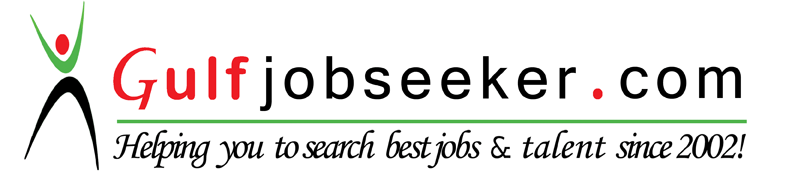 Contact HR Consultant for CV No: 340238E-mail: response@gulfjobseekers.comWebsite: http://www.gulfjobseeker.com/employer/cvdatabasepaid.php OBJECTIVES:

“I want to succeed in a stimulating and challenging environment, building the success of the company while I experience advancement opportunities. And to practice excellence in the hospitality industry by putting my skills to work”
______________________________________________________________________________PERSONAL BACKGROUND ______________________________________________________________________________Age: 26 years old						Sex: FemaleCivil Status: Single						Birthday: November 26, 1991Weight: 42 kg							Birthplace: El Salvador CityHeight: 5’							Religion: Roman CatholicCitizenship: Filipino 						SKILLSHas the ability to motivate staffExcellent in English communication and writing skillsA capable team player and responsible leaderComputer literate such as Microsoft Word, Microsoft Excel, Power pointExcellent customer service skillsHousekeeping skillsWaitering skills______________________________________________________________________________EDUCATIONAL BACK GROUND______________________________________________________________________________ELEMENTARY: St. Joseph Academy                                            Year Graduated: 2003SECONDARY: Alubijid National Comprehensive High School      Year Graduated: 2007TERTIARY: Lourdes College                                                         Year Graduated: 2011Course: BS Hotel and Restaurant Management ______________________________________________________________________________TRAININGS AND SEMINARS______________________________________________________________________________Guest relations in the Hospitality IndustryAdventure TourismFood Handler’s seminarStress ManagementTime ManagementParticipant, National Tourism Week 2010Healthy Food PresentationBST-Basic Safety Training (SOLAS) TESDA NCII Housekeeping-Passer  National Certificate, Housekeeping			February 16, 2011HRM day Organizing Committee				February 23, 2010Certificate Kumbira 2010 4th Culinary and Live		August    20, 2010Competitions Salad and Sandwiches Categories					 1st place Awardee, Bar set-up Display			February 18, 2009             ______________________________________________________________________________WORK EXPERIENCES ______________________________________________________________________________Product Quality Controller / Dining Captain Waitress / Food server / Delivery Coordinator / CashierShakey's February 10, 2013 – PresentGateway Park C.M Recto Lapasan, Cagayan de Oro PhilippinesProduct Quality Controller Restaurant Captain (SEALS – Service Enhance and Leadership Support) July 13, 2015 – PresentDuties and Responsibilities:To oversee the dining operationConduct station training based on the trainers checklistEnsure that trainees perform according to Shakey’s operation standardsEvaluates all trainees objectively and systematically based on the station performance evaluationGives periodic and immediate feedback to all traineesFood Server – February 10, 2013 – Present Greets and welcomes guests who enter the restaurant in a sincere, warm and spontaneous way.Leads the guest to their table.Takes the orders of guest in the dining area and those with carry-out orders.Delivers the guest ordersAnticipates guests needs in the dining area. Monitors assigned tables and the corresponding guest seated in it.Prepare stocks needed in the dining area.Does standard table settings.Buss out dining tables.Maintains cleanliness of the dining area fixtures, furniture’s and restrooms.Greets and invites leaving guest for a return visit.Does other tasks that may be assigned by the immediate superiors.Delivery Coordinator – October 30, 2013 – PresentReceives delivery orders through the call center or phone in calls.Processes delivery orders.Dispatches delivery orders.Receives payment from riders and endorse it to the cashier.Does delivery call back.Maintain cleanliness of the delivery area.Does other tasks that may be assigned by the immediate superior.Cashier – October 30, 2013 – PresentCounts change fund and keeps money inside the till safe and secure.Process dine-in transaction by punching accurate orders of guest on the POS system. Does swift transaction of guest billing out.Process carry- out transaction by consistently following the standard service steps.Process delivery transaction in the absence of delivery coordinator.Accomplish cashier's report / forms concerning money and transaction for the day. Performs other tasks that may be assigned by management.Waitress
The Latin Quarter July 2011- July 2012
Corner 178 – 19 St. Phnom Penh, Cambodia

Duties and Responsibilities:Providing excellent customer service.Greeting patrons once they are seated.Presenting menus to customers.Explaining menu items to customers. Taking food and drink orders.Up-selling additional food and beverage products to patrons. Communicating customer orders to kitchen staff.Sharing information with customers about the status of their orders. Finding out if customers need additional items.Removing empty plates, used silverware, and soiled napkins from tables. Determining when customers have completed the meal.Delivering check to customers.Accepting payment for the meal.Service Crew (On-the-Job Trainee)
SUBWAY (fresh sandwiches) March - June 2010
Pittsburgh, Pennsylvania USA

Duties and Responsibilities:Kitchen operation and learned the different methods of food operation.Takes food orders, prepares the food, completes transactions, as well as clean and stock the work area.Maintains sanitation, health, and safety standards within the work areas.